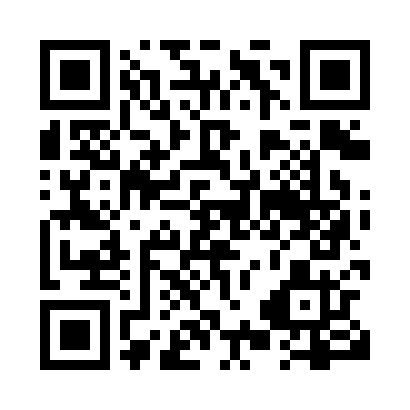 Prayer times for Beaver Mines, Alberta, CanadaWed 1 May 2024 - Fri 31 May 2024High Latitude Method: Angle Based RulePrayer Calculation Method: Islamic Society of North AmericaAsar Calculation Method: HanafiPrayer times provided by https://www.salahtimes.comDateDayFajrSunriseDhuhrAsrMaghribIsha1Wed4:256:131:346:398:5510:442Thu4:236:121:346:408:5610:463Fri4:206:101:346:418:5810:484Sat4:186:081:346:428:5910:515Sun4:156:071:336:439:0110:536Mon4:136:051:336:449:0210:557Tue4:106:041:336:459:0410:588Wed4:086:021:336:459:0511:009Thu4:056:001:336:469:0711:0210Fri4:035:591:336:479:0811:0511Sat4:005:571:336:489:1011:0712Sun3:585:561:336:499:1111:1013Mon3:565:551:336:509:1211:1214Tue3:535:531:336:509:1411:1415Wed3:515:521:336:519:1511:1716Thu3:485:511:336:529:1611:1917Fri3:465:491:336:539:1811:2218Sat3:445:481:336:549:1911:2419Sun3:415:471:336:549:2011:2620Mon3:405:461:336:559:2211:2821Tue3:395:451:336:569:2311:2822Wed3:395:431:346:579:2411:2923Thu3:385:421:346:579:2511:3024Fri3:385:411:346:589:2711:3025Sat3:375:401:346:599:2811:3126Sun3:375:391:346:599:2911:3227Mon3:365:391:347:009:3011:3228Tue3:365:381:347:019:3111:3329Wed3:365:371:347:019:3211:3330Thu3:355:361:347:029:3311:3431Fri3:355:351:357:039:3411:35